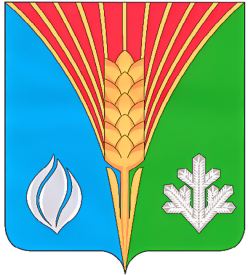                                         №30   02 октября 2023 года_________________________________________________________________Газета муниципального образования       Костинский сельсовет   Курманаевскогорайона                                      Оренбургской  областиПОСТАНОВЛЕНИЕ ГЛАВЫ АДМИНИСТРАЦИИ02.10.2023                                                                                                                                     №97-пО перерасчете пенсии за выслугу лет лицам,замещавших муниципальные должностии должности муниципальной службы	В соответствии с решением Совета депутатов муниципального образования Костинский сельсовет № 68 от 05.06.2018 «Об установлении пенсии за выслугу лет лицам, замещавшим муниципальные должности и должности муниципальной службы органов местного самоуправления муниципального образования  Костинский  сельсовет Курманаевского района»:           1. Произвести с 01.10.2023 года перерасчет пенсий за выслугу лет муниципальным служащим на 5,5 % с учетом индексации должностных окладов лиц, замещавших муниципальные должности и должности муниципальной службы органов местного самоуправления муниципального образования  Костинский  сельсовет Курманаевского района в пределах средств, предусмотренных в бюджете на 2023 год для выплаты указанных пенсий.           2.Контроль за исполнением настоящего постановления оставляю за собой.          3. Постановление вступает в силу со дня подписания и распространяет свое действие на правоотношения, возникшие с 01.10.2023 года.И.о.главы муниципального образования                                                       Н.Н.МарченкоРазослано: в дело, прокурору, финансовый отделОб утверждении перечня объектов муниципального имущества принимаемого в муниципальную собственность муниципального образования Костинский сельсовет Курманаевского района Оренбургской области.В соответствии со ст.ст. 12, 132 Конституции Российской Федерации, Федеральным законом от 06.10.2003 года № 131-ФЗ «Об общих принципах организации местного самоуправления в Российской Федерации», Об утверждении положения  о порядке закрепления имущества, находящегося в собственности, муниципального образования Костинский  сельсовет, на праве хозяйственного  ведения  за муниципальными унитарными предприятиями  и на праве оперативного управления за муниципальными учреждениями №66 от 05.06.2012, Устава муниципального образования Костинский сельсовет Курманаевского района Оренбургской области Совет депутатов:РЕШИЛ:1.Утвердить перечень объектов муниципального имущества принимаемого в муниципальную собственность муниципального образования Костинский сельсовет Курманаевского района Оренбургской области согласно приложению.2. Контроль за исполнением решения возложить на постоянную комиссию по бюджетной, налоговой и финансовой политике, собственности и экономическим вопросам (председатель Дребнева С А.).          3.Данное решение направить главе муниципального образования Костинский сельсовет для подписания.4.Настоящее решение вступает в силу после его официального опубликования.          Председатель Совета депутатов                                              Г.А.Макарова                                                              Глава муниципального образования                                      Ю.А.СолдатовРазослано: в дело, прокурору, постоянной комиссии по бюджетной, налоговой и финансовой политики,Приложение к решению                                                             Совета депутатов муниципального                                                               образования Костинский сельсовет Курманаевского района Оренбургской области                                                             №123 от 02.10.2023Перечень объектов муниципального имущества принимаемого в муниципальную собственность муниципального образования Костинский сельсовет Курманаевского района Оренбургской области РЕШЕНИЕ СОВЕТА ДЕПУТАТОВ02.10.2023	       №124О внесении изменений в решение Совета депутатов от 26.12.2022 №98 «О денежном содержании лиц, замещающих муниципальные должности и должности муниципальной службы муниципального образования Костинский сельсовет и порядке его выплаты»В соответствии со ст. 12 Конституции Российской Федерации, Трудовым кодексом Российской Федерации, пунктом 4 статьи 86 Бюджетного кодекса Российской Федерации, п. 2 статьи 53, статьи 14 Федерального закона от 6 октября 2003 года № 131-ФЗ «Об общих принципах организации местного самоуправления Российской Федерации», п. 2 ст. 22 Федерального закона от 2 марта 2007 года № 25-ФЗ «О муниципальной службе в Российской Федерации», ст. 15, 15.1., 15.2. Закона Оренбургской области от 10 октября 2007 года № 1611/339-IV-ОЗ «О муниципальной службе в Оренбургской области», Законом Оренбургской области от 10 октября 2007 года № 1599/344-IV-ОЗ «О едином реестре муниципальных должностей и должностей муниципальной службы», Законом Оренбургской области от 12 сентября 2000 года № 660/185-ОЗ «О стаже государственной (муниципальной) службы Оренбургской области», ст. 16 Закона Оренбургской области от 12.09.1997 года № 130/32-ОЗ «О статусе выборного должностного лица местного самоуправления», Законом Оренбургской области от 28.06.2011 года № 246/36-V-ОЗ «О классных чинах муниципальных служащих в Оренбургской области, порядке их присвоения и сохранения», Уставом муниципального образования Костинский сельсовет Курманаевского района Оренбургской области Совет депутатов РЕШИЛ:1. Проиндексировать с 01.10.2023 оклады лиц, замещающих муниципальную должность и должность муниципальной службы, на 5,5 %.2. Абзац 3 пункта 6.2 раздела 6 приложения № 1 к решению Совета депутатов от 26.12.2022 № 98 «О денежном содержании лиц, замещающих муниципальные должности и должности муниципальной службы муниципального образования Костинский сельсовет и порядке его выплаты» изложить в новой редакции: «- лицам, замещающим старшие группы должностей муниципальной службы, от 1 до 100 процентов должностного оклада.».3. Приложение № 2 к решению Совета депутатов № 98 от 26.12.2022 «О денежном содержании лиц, замещающих муниципальные должности и должности муниципальной службы муниципального образования Костинский сельсовет и порядке его выплаты» изложить в новой редакции согласно приложению.4. Направить данное решение для подписания главе муниципального образования Костинский сельсовет Курманаевского района Оренбургской области Ю.А.Солдатову.5. Контроль за исполнением данного решения возложить на постоянную комиссию по бюджетной, налоговой и финансовой политике, собственности и экономическим вопросам (председатель Дребнев С.А.).6. Решение вступает в силу после опубликования и распространяется на правоотношения, возникшие с 01.10.2023 года.Председатель Совета депутатов                                                                               Г.А.МакароваГлава муниципального образования                                                                       Ю.А.СолдатовРазослано: в дело, прокурору района, администрацию района.Приложение к решению Совета депутатовмуниципального образованияКостинский сельсовет от 02.10..2023 № 124Единая схемадолжностных окладов лиц, замещающих муниципальные должности и должности муниципальной службымуниципального образования Костинский сельсовет№Наименование сельского поселения, в собственность которого передается муниципальное имуществоНаименование материальных запасовКоличествоКоличествоСтоимость1Муниципальное образование Костинский сельский совет Курманаевского района Оренбургской областиЗемельный участокс кадастровым номером: 56:16:0907001:13кв.м147000№п/пНаименование должностиДолжностной оклад (руб.)1Глава муниципального образования17935,002Ведущий специалист14770,00Учредитель: Администрация  муниципального образования Костинский сельсоветГлавный редактор: Солдатов Ю.ААдрес:461073 село Костиноул.Центральная ,д.5Тираж: 20 экз.Распространяется бесплатноТираж 20экз.